ProblèmesProblème 1Lucas part à 16h de chez lui. Il s’arrête à la boulangerie pendant une demi-heure pour acheter du pain et des pâtisseries. Il va ensuite à la supérette pour acheter de la crème et des abricots pour faire une tarte. Il y reste une demi-heure également. Il rentre chez lui et prépare la tarte. Cela lui prend 1 heure. Quelle heure est-il à ce moment-là ?=>Problème 2Maxime et Léna veulent faire une surprise à Lucas pour son anniversaire. Ils réunissent leurs économies pour lui acheter un robot qui parle.Maxime a cette somme : 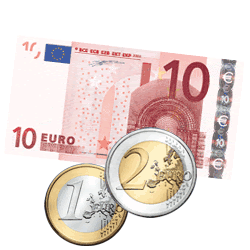 Léna a cette somme : 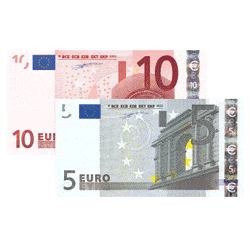 Le robot coûte 25 euros. Ont-ils assez pour acheter un paquet de bonbons à 6 euros en plus du robot ?=>